* THE Lord's PrayerGathered into one by the Holy Spirit, let us pray as Jesus taught us, in the language or translation of our hearts.The assembly is invited to pray the Lord’s Prayer in the translation they choose.* BlessingThe blessing of God, who provides for us, feeds us, and journeys with us, ☩ be upon you now and forever.Amen.* Closing of a Synod AssemblyJesus said, You will be my witnesses		to the ends of the earth.I chose you and appointed you			to bear fruit that will last.Remember, I will be with you always,		to the end of time.The Lord be with you.  And also with you.Let us pray.Direct us, O Lord God…and finally, by your mercy, bring us to everlasting life; through Jesus Christ, our Savior and Lord.Amen.O God, our beginning and our end…you dwell in glory with our Lord Jesus Christ and the life-giving Holy Spirit, one God, now and forever.Amen.I declare this assembly closed in the name of the Father, and of the ☩ Son, and of the Holy Spirit.Amen.* Sending hymn Love Divine, All Loves Excelling (ELW 631)* SENDINGGo in peace! Proclaim the good news of God’s cultivating love!Thanks be to God!All music and liturgical texts reproduced in this service (unless otherwise noted) are used by permission under the following licenses:OneLicense: A-723746Augsburg Fortress Liturgies Annual License: SAS027327Sundays and Seasons Hymns and Songs License: A723746CCLI: 1891425From sundaysandseasons.com.Copyright © 2024 Augsburg Fortress. All rights reserved. Nebraska Synod Assembly Closing Worship 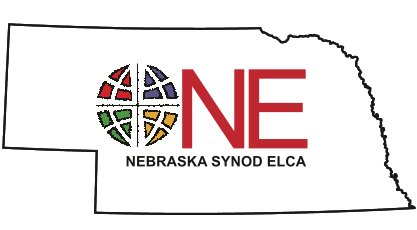 2nd Sunday after Pentecost —June 2, 2024* Thanksgiving for BaptismWe praise you, O God, for water—the Platte, the Missouri, and all the rivers and lakes of Nebraska, the rain that nourishes animals and plants, the water for drinking and bathing. We praise you, O God, for water.We praise you, O God, for water.We praise you, O God, for our water stories—a flood that cleansed the earth, the sea that drowned the enemy, a river that healed leprosy. We praise you, O God, for water.We praise you, O God, for water.We remember the waters of Jesus—baptized in the Jordan River, calming the Sea of Galilee, drinking from Jacob’s Well, healing at the pool of Bethesda, washing the disciples’ feet. We praise you, O God, for water.We praise you, O God, for water.We praise you, O God, for through water you have birthed us into the family of Christ, bathed us in forgiveness, and enlivened us in the Spirit. We praise you, O God, for baptism.We praise you, O God, for baptism.O God, you are the Ocean, sustaining this earth.O God, you are the River, saving us from death.O God, you are the Fountain, granting us health and well-being.We praise you, O God, today, tomorrow, forever. Amen, and amen.Amen, and amen.* Gathering Song Gather Us In (ELW 532)* GreetingThe grace of our Lord Jesus Christ, the love of God,and the communion of the Holy Spirit be with you all.And also with you.* Land AcknowledgmentWe gratefully acknowledge the Native Peoples on whose ancestral homelands we gather as the Nebraska Synod: the Lakota Sioux, the Pawnee, the Cheyenne, the Omaha, the Oto, the Arapaho, and the Ponca. We acknowledge that they have occupied and cared for this land over countless generations, and we celebrate their continuing contributions to the life of this region, as well as the diverse and vibrant Native communities who make their home here today. May all who call this land “home” continue to work together for the healing of all nations and the establishment of justice and peace for all people.
Amen.* Kyrie (ELW p. 213) * Canticle of Praise Glory Be to God in Heaven (ELW p. 204)* Prayer of the DayAlmighty and ever-living God, throughout time you free the oppressed… …through Jesus Christ, our Savior and Lord.Amen.The assembly is seated.Reading: Deuteronomy 5:12-15 Word of God, word of life.	Thanks be to God.Psalm: Psalm 81:1-10    1Sing with joy to | God our strength
  and raise a loud shout to the | God of Jacob.
 2Raise a song and | sound the timbrel,
  the merry harp, | and the lyre. R
 3Blow the ram’s horn at | the new moon,
  and at the full moon, the day | of our feast;
 4for this is a stat- | ute for Israel,
  a law of the | God of Jacob. 5God laid it as a solemn charge upon Joseph, going out over the | land of Egypt,
  where I heard a voice I | did not know:
 6“I eased your shoulder | from the burden;
  your hands were set free from the grave- | digger’s basket. R
 7You called on me in trouble, and I de- | livered you; I answered you from the secret place of thunder and tested you at the wa- | ters of Meribah.
 8Hear, O my people, and I will ad- | monish you:
  O Israel, if you would but lis- | ten to me!
 9There shall be no strange | god among you;
  you shall not worship a | foreign god.
 10I am the Lord your God, who brought you out of the | land of Egypt.
  Open your mouth wide, and | I will fill it. RSecond Reading: 2 Corinthians 4:5-12	Word of God, word of life.	Thanks be to God.* Gospel Acclamation (ELW p. 216)* Gospel: Mark 2:23—3:6The holy gospel according to Mark.  Glory to you, O Lord.After the reading:	The gospel of the Lord.  Praise to you, O Christ.The assembly is seated.Sermon* Hymn of the Day Praise and Thanksgiving (ELW 689)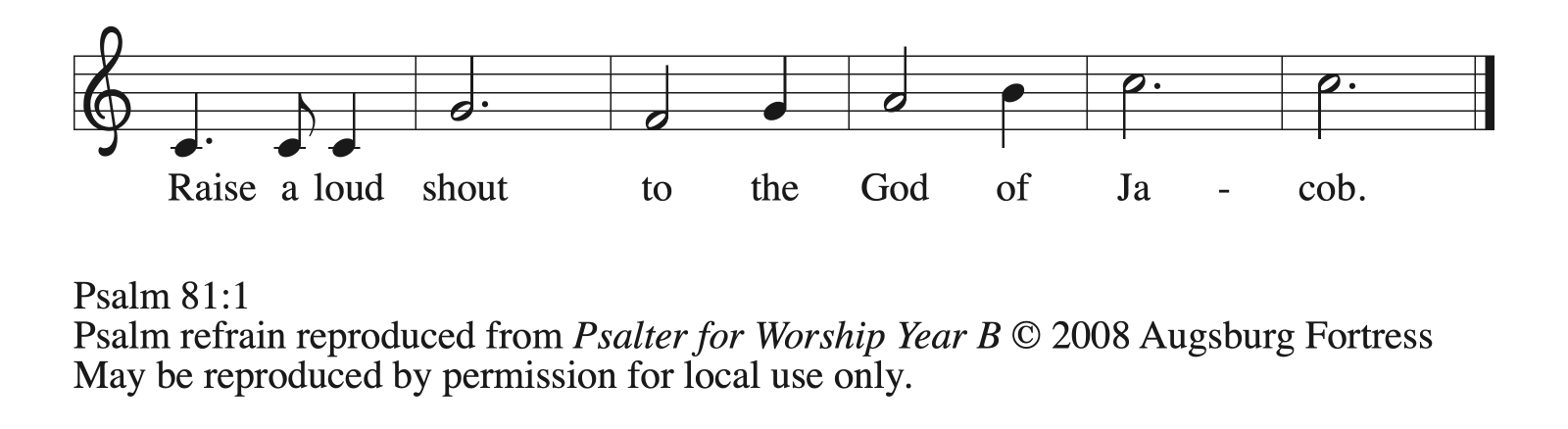 * THE APOSTLES’ Creed (ELW p. 217)* Prayers of IntercessionAfter each petition:Merciful God, receive our prayer.Uniting God… Receive our prayers through the power of your Spirit and the love of your Son, Jesus Christ our Lord.Amen.* PeaceThe peace of Christ be with you always.And also with you.The people may greet one another with a sign of Christ’s peace, and may say, “Peace be with you,” or similar words.* Offering hymn For the Fruit of All Creation (ELW 679)* Thanksgiving for the WordHoly God, our Maker, our Healer, our Teacher, your magnificent creation springs forth from your Word. All that has life and breath praises your name. For your word that sustains the earth, we thank you, O God.
We thank you, O God.You sent us Jesus, your Word, to renew the world. He healed the sick, fed the hungry, preached your mercy, and called us to faith. For your Word in our Lord Christ, we praise you, O God.
We praise you, O God. Nourish us with the Spirit of your Word, that we may grow in grace, bearing the fruits of redemption, and sharing your strength and beauty with all the world. For your Word in our lives, we entreat you, O God.
We entreat you, O God.
Accept our thanksgiving and receive our prayer, for the sake of your living Word, Jesus our Savior.
Amen.